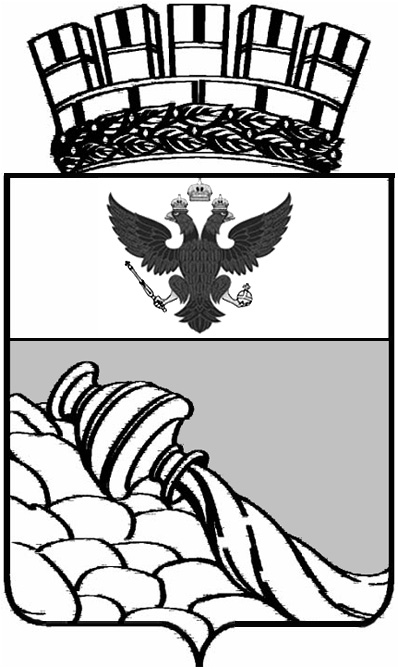 МУНИЦИПАЛЬНОЕ КАЗЕННОЕ УЧРЕЖДЕНИЕ ГОРОДСКОГО ОКРУГА ГОРОД ВОРОНЕЖ «ЦЕНТР РАЗВИТИЯ ОБРАЗОВАНИЯ»Комиссаржевской, ул., 14а, Воронеж, Воронежская область, Россия, 394030,телефон, факс (473) 206-80-49, e-mail: mkucro@rambler.ruОКПО/ОГРН13492691/1023601585853, ИНН/КПП 3666102547/366601001МКУ «Центр развития и образования» информирует Вас о том, что в новом учебном году издательство «Учитель» открывает курсы повышения квалификации для педагогов всех ступеней образования. Курсы проводятся на базе современных ИТ-платформ на учебно-методическом портале «УчМет». Подробная информация и материалы для дальнейшего участия в приложении и на сайте: cro.edu-vrn.ru.Прошу довести данную информацию до педагогов Вашей образовательной организации.Приложение: в электронном виде.Директор								                Э.А. МорылеваУдодова О.Н.206-80-3530.09.2014 № 302на № _______от ___________